  РЕГИОНАЛНИ РУКОМЕТНИ САВЕЗИ                РЕПУБЛИКЕ СРПСКЕ   УДРУЖЕЊЕ СУДИЈА И КОНТРОЛОРА РУКОМЕТНОГ САВЕЗА РСБања Лука, 04.05.2022. године Поштовани,         На сједници Управног одбора одржаној дана 03.05.2022. године донесена је одлука о расподјели новчаних средстава која су као донација уплаћена од Владе Републике Српске а која ће да буду издвојена за  Регионалне  рукометне савезе  Републике Српске, као и за удружење судија и контролора Рукометног савеза РС.        С обзиром на то, а у циљу уплате средстава клубовима, молимо Вас да канцеларији Рукометног савеза доставите Уговор који сте закључили са Банком у којем јасно стоји број текућег  рачуна те лице које је овлаштено за заступање.С поштовањем!                                                                                                    ПРЕДСЈЕДНИК УО  РСРС   Маринко Умичевић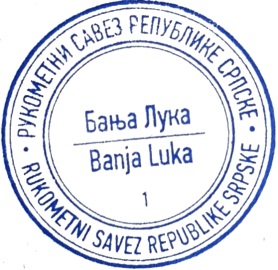 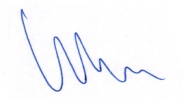 